ACTA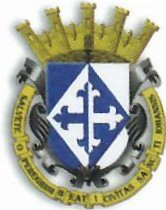 Y SESIÓN EN PLENO DEL COPPLADEMUNEn el municipio de San Juan de los Lagos, Jalisco, siendo las 10:15 diez horas con quince minutos del día 28 veintiocho del mes Mayo del 2020 dos mil veinte, estando reunidos (vía remota atreves de la aplicación "MEET". En esta Ciudad de San Juan de los Lagos; consejeros que se conectaron a través de dicha aplicación para celebrar la Quinta Sesión del Consejo de Planeación y Participación para el Desarrollo Municipal COPPLADEMUN, convocado oficialmente por el Licenciado Jesús Ubaldo Medina Briseño, Presidente Municipal del H.Ayuntamiento de San Juan de los Lagos, Jalisco, y de conformidad con lo previsto en los Artículos 1, 2, 47, 48, 49, 50, 52 y demás aplicables de la Ley de Planeación Participativa para el Estado de Jalisco y sus Municipios publicada en el Periódico Oficial del  Estado de Jalisco el 20 de diciembre  de 2018.El Arquitecto Luis Alfredo Márquez Márquez, Secretario Técnico del COPPLADEMUN , hace llegar vía electrónica "Wattsapp" el link para conectarse y poder participar de la videoconferencia. Se hace lectura de la:Orden del Día:10:00 am PRIMER PUNTO.- Lista de Asistencia y declaración de Quorum.10:15 am SEGUNDO PUNTO.- Presentación de propuestas de Obras a Realizar con recursos del Ramo 33.11:00 am TERCER PUNTO.- Lista de obras a realizar con recursos del Ramo 33; y firma de acuerdo tomado.PRIMER PUNTO.- El Presidente de la Asamblea  después de saludar a los asistentes cede la palabra al secretario Técnico el arquitecto Luis Alfredo Márquez Márquez para pasar lista de asistencia, después de  contabilizar la lista de asistencia informó a la Asamblea que se encuentran presentes 18 dieciocho ciudadanos, (se hace captura de pantalla); y que por lo tanto existe quórum para la celebración de la Asamblea y en consecuencia serán válidos los acuerdos que en la misma se tomen.SEGUNDO PUNTO.- Se procedió a presentar las propuestas de Obras a Realizar con Recursos del Ramo 33 en el ejercicio 2020.TERCER PUNTO.- Se pone a consideración de los consejeros intercambiar comentarios a los mismos y, después de desahogar los comentarios se somete a votación, obteniendo la aprobación por 15votos.Se adjunta el Listado Completo de las Obras a Realizar con Recurso del Ramo 33en el ejercicio 2020. (orden alfabético}.,DE RED DE DRENAJE Y AGUA POTABLEUna vez desahogados los puntos de la Orden del Día, el Secretario Técnico da por terminada la Asamblea siendo las 11:40 Once horas con cuarenta minutos del día de su fecha , firmando el Acta el Presidente, y el Secretario Técnico; anexando a ésta acta la lista de Asistencia .Presidente	Secretario Técnico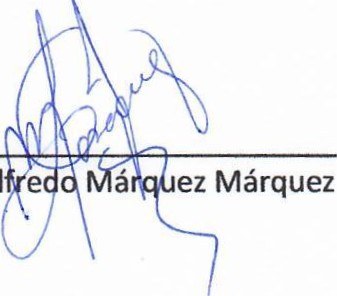 Arq . Luis Al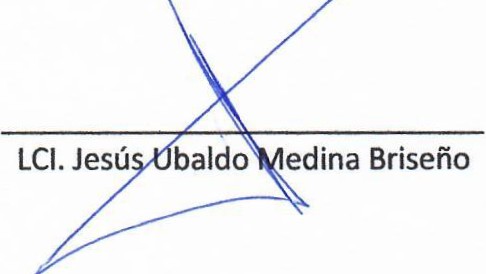 NOMBRE DE LA OBRAMONTO A EJERCERNoREHABILITACION DE RED DE DRENAJE EN lA CALLE PBRO.J. TRINIDAD SEPULVEDA COL. LAS ANTENAS.$ 835,373.001REHABILITACION DE RED DE DRENAJE EN lA CALLE PEDRO ESQUEDA COL. lAS ANTENAS.$ 656,475.042REHABILITACION DE RED DE DRENAJE EN lA CALLE NACIONA LIDAD EN lA COL. CLUB DE LEONES.$ 320,302.243REHABILITACION DE RED DE DRENAJE EN lA CALLEPlATON DE lA COL. lA CUESTA.$ 861,382.174